Approved by the order of the Chairman of  "Azerbaijan Caspian Shipping Closed Joint Stock Company   dated 1st of December 2016 No. 216.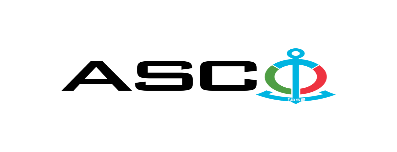 AZERBAIJAN CASPIAN SHIPPING CLOSED JOINT STOCK COMPANY IS ANNOUNCING OPEN BIDDING FOR THE PROCUREMENT OF ABRASIVE PAPER, CUTTING AND SHARPENING DISCS REQUIRED FOR STRUCTURAL DEPARTMENTSB I D D I N G No. AM035/2021(On the participant`s letter head)APPLICATION FOR PARTICIPATION IN THE OPEN BIDDING___________ city                                                                          “__”_______20____________№           							                                                                                          To the attention of the Chairman of ASCO Procurement CommitteeMr Jabrail Mahmudlu We, hereby confirm the intention of [ to state full name of the participant ] to participate  in the open bidding No.  [ bidding No. shall be inserted by participant ] announced by ASCO in respect of procurement of "__________________" .Moreover, we confirm that no winding - up or bankruptcy proceeding is being performed or there is no circumstance of cessation of activities or any other circumstance that may impede participation of [ to state full name of the participant ]  in the stated bidding. In addition, we warrant that [ to state full name of the participant ] is not an affiliate of ASCO.Below mentioned contact details are available to respond to any question that may emerge in relation to the documents submitted and other issues : Contact person in charge : . . . . . . . . . . . . . . . . . . . . . . . Position of the contact person  : . . . . . . . . . . . . . . . . . . . . . . . E-mail: . . . . . . . . . . . . . . . . . . . . . . . Attachment : Original of the bank evidence as  a proof of payment of participation fee  – __ page(s).________________________________                                   _______________________(initials of the authorized person)                                                                                                        (signature of the authorized person)_________________________________                                                   (position of the authorized person)                                                STAMP HERE                                                        LIST OF THE GOODS :   For technical questions please contact :Zaur Salamov - Procurement Department SpecialistTel. no: +99455 817 08 12 E-mail: zaur.salamov@asco.az Due diligence shall be performed in accordance with the Procurement Guidelines of ASCO prior to the conclusion of the purchase agreement with the winner of the bidding.      The company shall enter through this link http: //asco.az/sirket/satinalmalar/podratcilarin-elektron-muraciet-formasi// to complete the special form or submit the following documents:http://asco.az/sirket/satinalmalar/podratcilarin-elektron-muraciet-formasi/Articles of Association of the company (all amendments and changes including)An extract from state registry of commercial legal entities  (such extract to be issued not later than last 1 month)Information on the founder in case if the founder of the company is a legal entityCertificate of Tax Payer`s Identification Number Audited accounting balance sheet or tax declaration  (depending on the taxation system) / reference issued by taxation bodies on non-existence of debts for tax Identification card of the legal representative Licenses necessary for provision of the relevant services / works  (if any)No agreement of purchase shall be concluded with the company which did not present the above-mentioned documents or failed to be assessed positively as a result of the due diligence performed and shall be excluded from the bidding ! Submission documentation required for participation in the bidding :Application for participation in the bidding (template has been attached hereto) ;Bank evidence as a proof of participation fee ;Bidding offer : Bank document confirming financial condition of the consignor within the last year (or within the period of operation if less than one year) ;Statement issued by the relevant tax authorities on the absence of expired commitments associated with taxes and other compulsory payments and failure of obligations set forth in the Tax Code of the Republic of Azerbaijan for the last one year (excluding the period of suspension).At the initial stage, application for participation in the bidding ( signed and stamped ) and bank evidence proving payment of participation fee (excluding bidding offer) shall be submitted in English, Russian or in Azerbaijani languages to the official address of "Azerbaijan Caspian Shipping" CJSC (hereinafter referred to as "ASCO" or "Procuring Organization") through email address of contact person in charge by 18.00 (Baku time) on June 18, 2021. Whereas, other necessary documents shall be submitted as enclosed in the bidding offer envelope.    Description (list) of goods, works or services has been attached hereto. The participation fee and Collection of General Terms and Conditions:Any participant (bidder), who desires to participate in the bidding, shall pay for participation fee stated below (the payment order shall necessarily state the name of the organization holding open bidding and the subject of the bidding) and shall submit the evidence as a proof of payment to ASCO not later than the date stipulated in section one. All participants (bidders), who have fulfilled these requirements, may obtain General Terms and Conditions relating to the procurement subject from contact person in charge by the date envisaged in section IV of this announcement at any time from 09.00 till 18.00 in any business day of the week. Participation fee amount (VAT exclusive): AZN 50 (fifty) The participation fee may be paid in AZN or  equivalent amount thereof in USD or EURO.   Account No. :Except for circumstances where the bidding is cancelled by ASCO, participation fee shall in no case be refunded ! Security for a bidding offer : The bank guarantee is required in the amount of at least  1 (one) % of the bidding offer price. A bank guarantee sample shall be specified in the General Terms and Conditions. Bank guarantees shall be submitted enclosed in the bidding offer envelope along with the bidding offer.  Otherwise, the Purchasing Organization shall reserve the right to reject such offer. The financial institution that issued the guarantee should be acknowledged in the Republic of Azerbaijan and / or international financial transactions. The purchasing organization shall reserve the right not to accept and reject any unreliable bank guarantee.Persons wishing to participate in the bidding and intending  to submit another type of warranty (letter of credit, securities, transfer of funds to the special banking account set forth by the Procuring Organization in the bidding documents, deposit and other financial assets) shall request and obtain a consent from ASCO through the contact person reflected in the announcement on the acceptability of such type of warranty.   Contract performance bond is required in the amount of 5 (five) % of the purchase price.For the current procurement operation, the Procuring Organization is expected to make payment only after the goods have been delivered to the warehouse, no advance payment has been intended. Contract Performance Term  : The goods will be purchased on an as needed basis.  It is required that the contract of purchase be fulfilled  within 5 (five) calendar days upon receipt of the formal order (request) placed by ASCO.Final deadline date and time for submission of the bidding offer :All participants, which have submitted their application for participation in the bidding and bank evidence as a proof of payment of participation fee by the date and time stipulated in section one, and shall submit their bidding offer (one original and two copies) enclosed in sealed envelope to ASCO by 18.00 Baku time on June 22, 2021.All bidding offer envelopes submitted after above-mentioned date and time shall be returned back unopened. Address of the procuring company :The Azerbaijan Republic, Baku city, AZ1029 (postcode), 2 Neftchilar Avenue, Procurement Committee of ASCO. Contact person in charge:Rahim AbbasovProcurement specialist at the Procurement Department of ASCOTelephone No. : +99450 2740277Email address: rahim.abbasov@asco.az, tender@asco.azZaur Salamov Procurement specialist at the Procurement Department of ASCOPhone number: +99455 817 08 12E-mail: zaur.salamov@asco.azContact person on legal issues :Landline No.: +994 12 4043700 (ext: 1262)Email address: tender@asco.azmailto:tender@asco.azTender offer envelopes` opening date and time :Opening of the envelopes shall take place on June 23, 2021 at 15.00 Baku time in the address stated in section V of the announcement.  Persons wishing to participate in the opening of the envelopes shall submit a document confirming their permission to participate (the relevant power of attorney from the participating legal entity or natural person) and the ID card at least half an hour before the commencement of the bidding.Information  on the winner of the bidding :Information on the winner of the bidding will be posted in the "Announcements" section of the ASCO official website.Item no.LIST OF ABRASIVE PAPER, SHARPENING AND CUTTING GRINDER AND WHETTING DISCSMeasurement unitSubtotalOn the certificate requirement1Sharpening disc 300 x 40 x 76 (simple) ГОСТ 2424-83pcs10Certificate of quality and conformity (sample shall be provided if necessary)2Sharpening disc 300 x 40 x 127 (simple) ГОСТ 2424-83pcs20Certificate of quality and conformity (sample shall be provided if necessary)3Sharpening disc 200 x 20 x 32 (simple) ГОСТ 2424-83pcs70Certificate of quality and conformity (sample shall be provided if necessary)4Sharpening disc 350 x 40 x 127 (simple) ГОСТ 2424-83pcs35Certificate of quality and conformity (sample shall be provided if necessary)5Sharpening disc 400 x 40 x 127 (simple) ГОСТ 2424-83pcs40Certificate of quality and conformity (sample shall be provided if necessary)6Sharpening disc 400 x 40 x 203 (simple) ГОСТ 2424-83pcs10Certificate of quality and conformity (sample shall be provided if necessary)7Sharpening disc 300 x 40 x 127 (tungsten carbide) ГОСТ 2424-83pcs30Certificate of quality and conformity (sample shall be provided if necessary)8Sharpening disc 350 x 40 x 127 (tungsten carbide) ГОСТ 2424-83pcs35Certificate of quality and conformity (sample shall be provided if necessary)9Sharpening disc 400 x 40 x 127 (tungsten carbide) ГОСТ 2424-83pcs40Certificate of quality and conformity (sample shall be provided if necessary)10Sharpening disc 400 x 40 x 203 (tungsten carbide) ГОСТ 2424-83pcs10Certificate of quality and conformity (sample shall be provided if necessary)11Diamond disc Ø 125 mm (for grinder) ГОСТ 21963-82pcs20Certificate of quality and conformity (sample shall be provided if necessary)12Sharpening disc 150 x 32 x 25 (tungsten carbide) ГОСТ 2424-83pcs120Certificate of quality and conformity (sample shall be provided if necessary)13Ø 300 mm machine saw for cutting of laminated flooring ГОСТ 9769-79pcs8Certificate of quality and conformity (sample shall be provided if necessary)14Ø 300 mm machine saw for cutting of wood ГОСТ 9769-79pcs9Certificate of quality and conformity (sample shall be provided if necessary)15Abrasive paper P 40 ГОСТ 6456-82m²80Certificate of quality and conformity (sample shall be provided if necessary)16Abrasive paper P 60 ГОСТ 6456-82m²130Certificate of quality and conformity (sample shall be provided if necessary)17Abrasive paper P 80 ГОСТ 6456-82m²80Certificate of quality and conformity (sample shall be provided if necessary)18Abrasive paper P 100 ГОСТ 6456-82m²80Certificate of quality and conformity (sample shall be provided if necessary)19Abrasive paper P 120 ГОСТ 6456-82m²130Certificate of quality and conformity (sample shall be provided if necessary)20Abrasive paper P 150 ГОСТ 6456-82m²105Certificate of quality and conformity (sample shall be provided if necessary)21Abrasive paper P 180 ГОСТ 6456-82m²205Certificate of quality and conformity (sample shall be provided if necessary)22Abrasive paper P 200 ГОСТ 6456-82m²155Certificate of quality and conformity (sample shall be provided if necessary)23Abrasive paper P 220 ГОСТ 6456-82m²100Certificate of quality and conformity (sample shall be provided if necessary)24Abrasive paper P 240 ГОСТ 6456-82m²40Certificate of quality and conformity (sample shall be provided if necessary)25Abrasive paper P 280 ГОСТ 6456-82m²90Certificate of quality and conformity (sample shall be provided if necessary)26Abrasive paper P 400 ГОСТ 6456-82m²40Certificate of quality and conformity (sample shall be provided if necessary)27Abrasive paper P 600 ГОСТ 6456-82m²40Certificate of quality and conformity (sample shall be provided if necessary)28Abrasive paper P 1000 ГОСТ 6456-82m²40Certificate of quality and conformity (sample shall be provided if necessary)29Abrasive paper P 1200 ГОСТ 6456-82m²20Certificate of quality and conformity (sample shall be provided if necessary)30Abrasive paper P 1500 ГОСТ 6456-82m²30Certificate of quality and conformity (sample shall be provided if necessary)31Abrasive paper P 2000 ГОСТ 6456-82m²80Certificate of quality and conformity (sample shall be provided if necessary)32Abrasive paper P 2500 ГОСТ 6456-82m²30Certificate of quality and conformity (sample shall be provided if necessary)33Abrasive paper 36 (blue for grinding machine) Ø125 mm ГОСТ 6456-82pcs100Certificate of quality and conformity (sample shall be provided if necessary)34Abrasive paper 40 (blue for grinding machine) Ø125 mm ГОСТ 6456-82pcs100Certificate of quality and conformity (sample shall be provided if necessary)35Abrasive paper 60 (blue for grinding machine) Ø125 mm ГОСТ 6456-82pcs300Certificate of quality and conformity (sample shall be provided if necessary)36Abrasive paper 80 (blue for grinding machine) Ø125 mm ГОСТ 6456-82pcs255Certificate of quality and conformity (sample shall be provided if necessary)37Abrasive paper 90 (blue for grinding machine) Ø125 mm ГОСТ 6456-82pcs200Certificate of quality and conformity (sample shall be provided if necessary)38Abrasive paper 100 (blue for grinding machine) Ø125 mm ГОСТ 6456-82pcs300Certificate of quality and conformity (sample shall be provided if necessary)39Abrasive paper 150 (blue for grinding machine) Ø125 mm ГОСТ 6456-82pcs260Certificate of quality and conformity (sample shall be provided if necessary)40Abrasive paper 180 (blue for grinding machine) Ø125 mm ГОСТ 6456-82pcs150Certificate of quality and conformity (sample shall be provided if necessary)41Abrasive paper 220 (blue for grinding machine) Ø125 mm ГОСТ 6456-82pcs150Certificate of quality and conformity (sample shall be provided if necessary)42Abrasive paper 600 (blue for grinding machine) Ø125 mm ГОСТ 6456-82pcs50Certificate of quality and conformity (sample shall be provided if necessary)43Abrasive paper 1000 (blue for grinding machine) Ø125 mm ГОСТ 6456-82pcs50Certificate of quality and conformity (sample shall be provided if necessary)44Disc for grinder Ø 115 x 3 (cutting disc) ГОСТ 21963-82pcs1600Certificate of quality and conformity (sample shall be provided if necessary)45Disc for grinder Ø 125 x 3 (cutting disc) ГОСТ 21963-82pcs900Certificate of quality and conformity (sample shall be provided if necessary)46Disc for grinder Ø 150 x 3 (cutting disc) ГОСТ 21963-82pcs50Certificate of quality and conformity (sample shall be provided if necessary)47Disc for grinder Ø 180 x 3 (cutting disc) ГОСТ 21963-82pcs450Certificate of quality and conformity (sample shall be provided if necessary)48Disc for grinder Ø 230 x 3 (cutting disc) ГОСТ 21963-82pcs1610Certificate of quality and conformity (sample shall be provided if necessary)49Disc for grinder Ø 115 x 6 (grinding disc)  ГОСТ 21963-82pcs640Certificate of quality and conformity (sample shall be provided if necessary)50Disc for grinder Ø 125 x 6 (grinding disc) ГОСТ 21963-82pcs510Certificate of quality and conformity (sample shall be provided if necessary)51Disc for grinder Ø 150 x 6 (grinding disc) ГОСТ 21963-82pcs10Certificate of quality and conformity (sample shall be provided if necessary)52Disc for grinder Ø 180 x 6 (grinding disc) ГОСТ 21963-82pcs10Certificate of quality and conformity (sample shall be provided if necessary)53Disc for grinder Ø 230 x 6 (grinding disc) ГОСТ 21963-82pcs1005Certificate of quality and conformity (sample shall be provided if necessary)54Abrasive paper (diamond abrasive) P 80 ГОСТ 6456-82metre50Certificate of quality and conformity (sample shall be provided if necessary)55Abrasive paper (diamond abrasive) P 25 ГОСТ 6456-82metre50Certificate of quality and conformity (sample shall be provided if necessary)56Abrasive paper (diamond abrasive) P 100 ГОСТ 6456-82metre70Certificate of quality and conformity (sample shall be provided if necessary)57Abrasive paper P 160 ГОСТ 6456-82m²50Certificate of quality and conformity (sample shall be provided if necessary)58Abrasive paper 500 (blue for grinding machine) Ø125 mm ГОСТ 6456-82pcs100Certificate of quality and conformity (sample shall be provided if necessary)59Abrasive paper 120 (blue for grinding machine) Ø125 mm ГОСТ 6456-82pcs100Certificate of quality and conformity (sample shall be provided if necessary)60Abrasive paper (diamond abrasive) N150  ГОСТ 6456-82metre100Certificate of quality and conformity (sample shall be provided if necessary)61Disc for grinder Ø 115 x 3 mm (whetting disc)  ГОСТ 21963-82pcs320Certificate of quality and conformity (sample shall be provided if necessary)62Disc for grinder Ø 115 x 1 mm (cutting disc)  ГОСТ 21963-83pcs300Certificate of quality and conformity (sample shall be provided if necessary)63Disc for grinder Ø 180 x 1,5 mm (cutting disc)  ГОСТ 21963-84pcs100Certificate of quality and conformity (sample shall be provided if necessary)64Sharpening disc (simple) 400 x 40 x 76 ГОСТ 2424-83pcs4Certificate of quality and conformity (sample shall be provided if necessary)65Sharpening disc (cutting disc) 400 x 40 x 76 ГОСТ 2424-83pcs4Certificate of quality and conformity (sample shall be provided if necessary)66Disc for grinder Ø 125 x 1 (cutting disc) ГОСТ 21963-82pcs150Certificate of quality and conformity (sample shall be provided if necessary)67Disc for grinder 100 x 3 x 16 mm (cutting disc) ГОСТ 21963-82pcs4500Certificate of quality and conformity (sample shall be provided if necessary)68Disc for grinder 100 x 6 x 16 mm (whetting disc) 4'' ГОСТ 21963-82pcs4000Certificate of quality and conformity (sample shall be provided if necessary)69Disc for grinder 355 x 3 mm (cutting disc) ГОСТ 21963-82pcs100Certificate of quality and conformity (sample shall be provided if necessary)